1.Zážitkové učenie a výučba s podporou informačných technológiíZrealizované projekty Základnej školy Pavla Križku Kremnica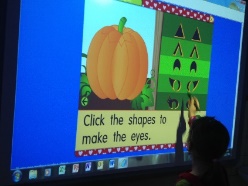 Nadácia Orange Školy pre budúcnosť:Živá abeceda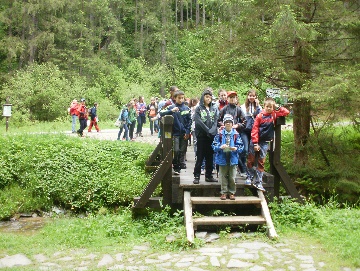 O ako osobnosťFilmárik a Filmuška v školeZ rozprávky do rozprávkyV kráľovstve včielky MedulienkyTvorivá dielňa remesiel 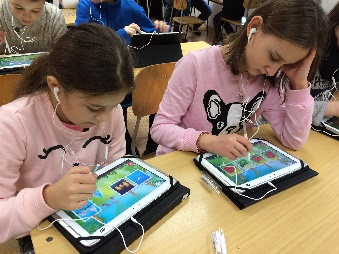 Hurá do lesa  e - Školy pre budúcnosť :Zdieľam, zdieľaš, zdieľameFejsík a Gúglik v škole 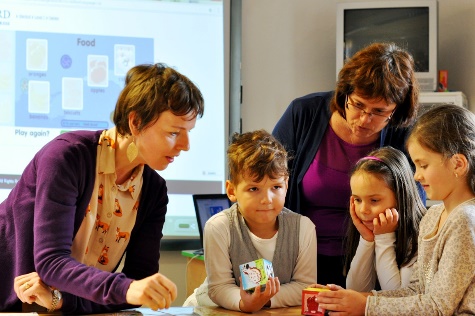 Letom svetom s tabletom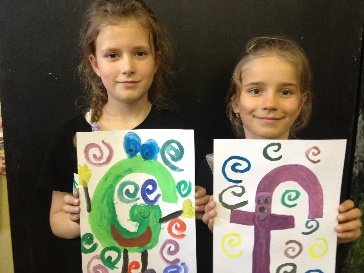 Animuj svoj virtuálny svetBezpečne vo virtuálnom svete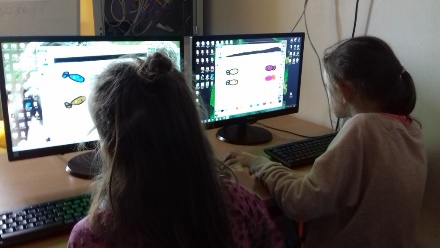 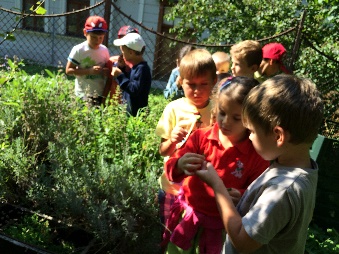 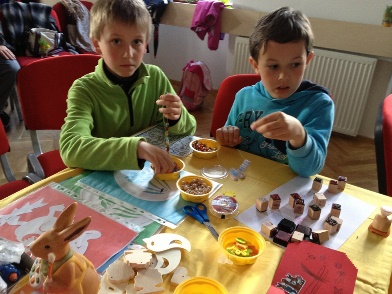 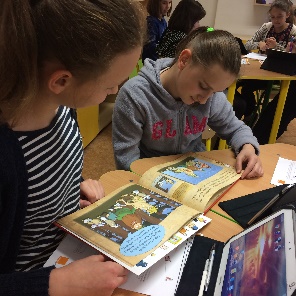 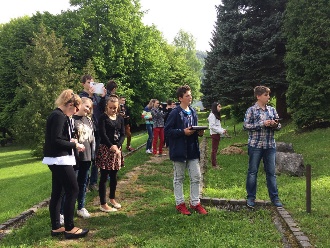 2.Základná škola Pavla Križku Kremnica v európskej sieti Zelených škôl Zrealizované projekty v prospech prírodyDomček pre dážďovku Dášu - Živica Zelená učebňa pod modrou oblohou – Nadácia ČSOB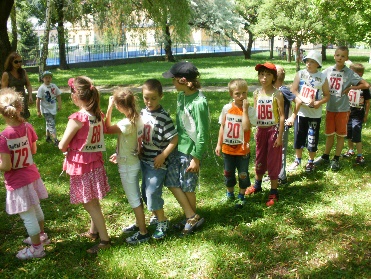 Ekoučebňa - IKEANáučné chodníky v škole - Nadácia OrangeEnviroprojekty :  Metodická príručka trvalo udržateľný rozvoj, Odpady, dopady – Ministerstvo školstva, vedy, výskumu a športu SR Záhrada, ktorá učí - ŽivicaNie je nákup ako nákup - Klimatická iniciatíva 2011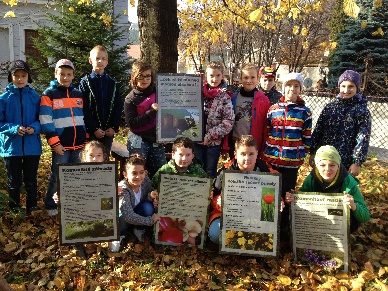 Jedlá zmena - ŽivicaŠkolská farma - Nadácia Volkswagen SlovenskoEnergie 3. tisícročia - Skrotené živly-  Ekofond SPP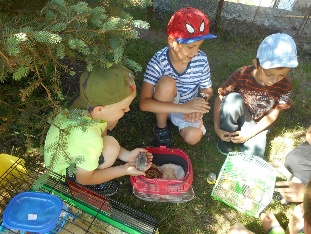 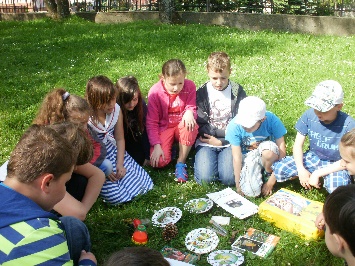 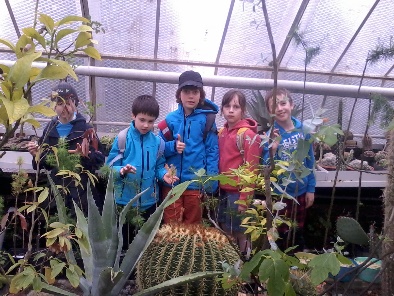 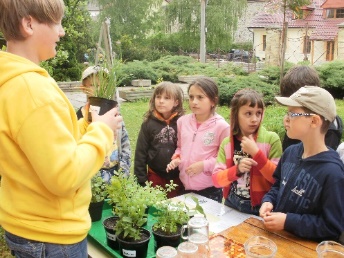 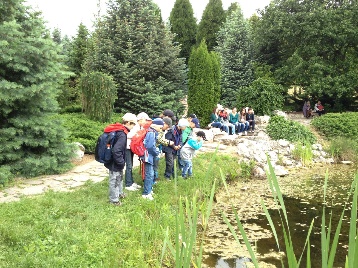 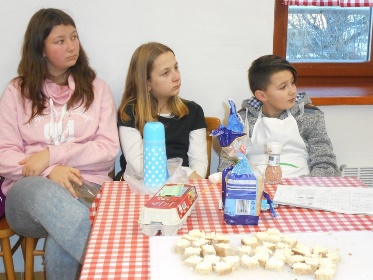 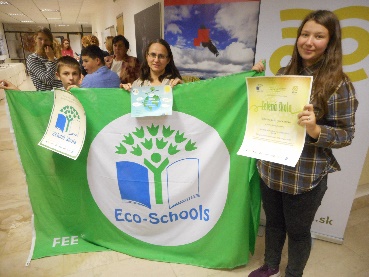 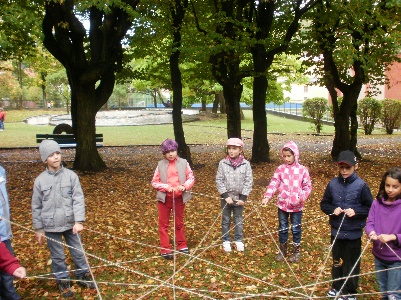 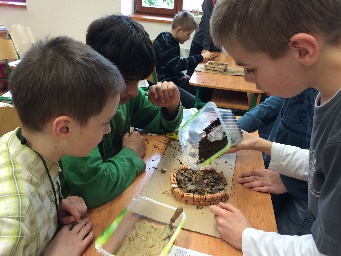 3.Medzinárodné projekty a projekty podporené z Európskych štrukturálnych fondovZrealizované projekty Základnej školy Pavla Križku Kremnicae- twinning :PETS, S Bedřichom na cestách, Deň Zeme, Seasons, Zdieľam, zdieľaš, zdieľameErasmusplus K1 : mobilita pedagogických zamestnancov: Kľúče k úspechu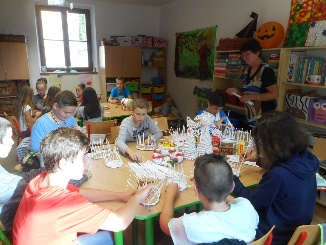 -vzdelávacie aktivity  piatich učiteľov v zahraničí : špeciálne potreby a triedny manažment : Sardínia - Taliansko, metodológia výučby cudzieho jazyka : Viedeň - Rakúsko, Canterbury Veľká BritániaErasmusplus K2 : partnerstvá škôl : PoRPoW - Pleasure of Reading, Pleasure of Writing-čitateľské aktivity, tvorivé písanie, medzinárodné stretnutia  s partnermi z Maďarska, Poľska, Turecka, Portugalska a Cypru Školský vzdelávací program Vzdelávanie a výchova k trvalo udržateľnému rozvoju: výzva Premena tradičnej školy na modernú - OP Vzdelávanie-vytvorenie školského vzdelávacieho programu s dôrazom na environmentálnu, regionálnu a vlasteneckú výchovuÚspešní v škole, úspešní v živote : výzva V základnej škole úspešnejší – OP Ľudské zdroje-vytvorenie podmienok pre inkluzívne vzdelávanie 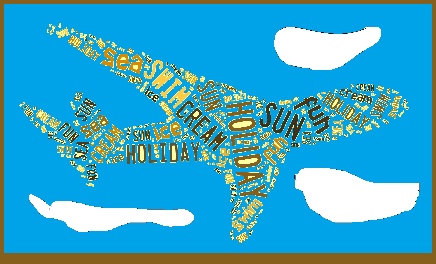 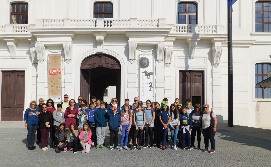 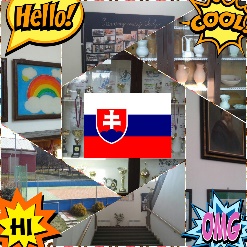 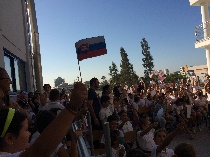 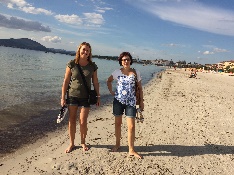 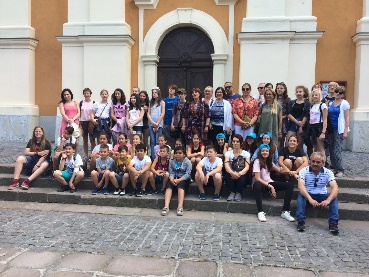 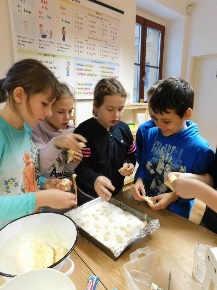 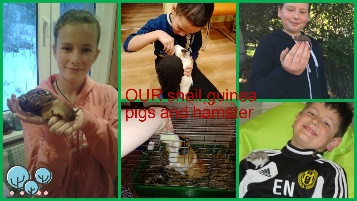 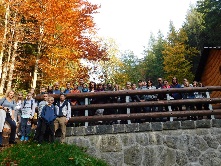 4.Poznávanie a rozvíjanie regiónu Zrealizované projekty Základnej školy Pavla Križku KremnicaPrvácke noviny Bezpečko – multifunkčné ihrisko - Komunálna poisťovňa Potulky starobylou Kremnicou - Nadácia Coca ColaPríbeh jedného domu - Slovenská stavebná sporiteľňa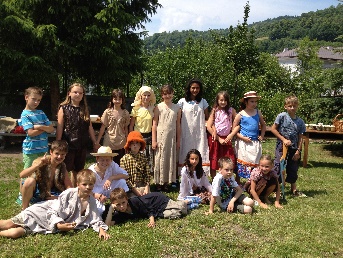 Naše vysnívané detské ihrisko - Slovenská stavebná sporiteľňa Remeslá baníckeho regiónu - Nadácia SPPPo stopách dejín Kremnice - EdulabVitajte v dobe technickej! – Nadácia Volkswagen Slovensko3 groše – Nadácia Poštovej banky Interaktívna školská knižnica – Ministerstvo školstva, vedy, výskumu a športu SR 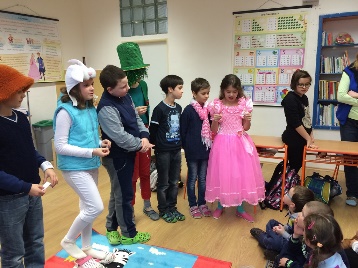 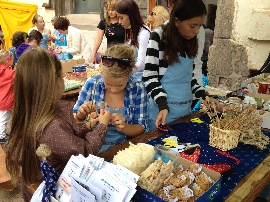 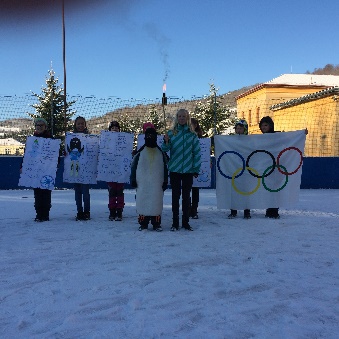 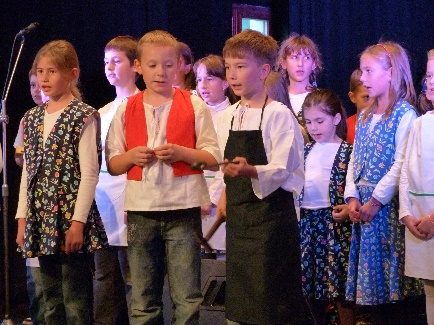 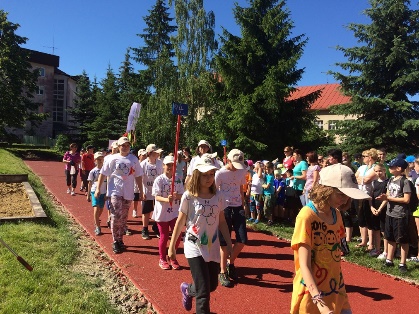 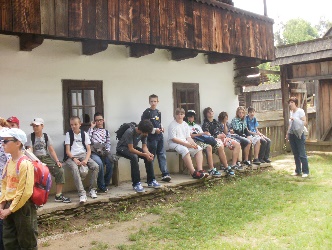 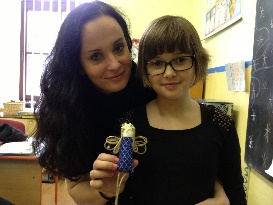 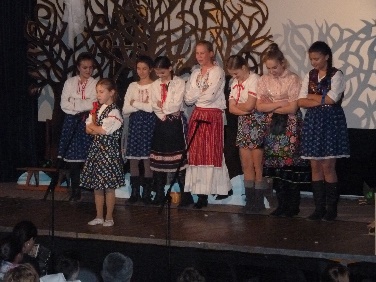 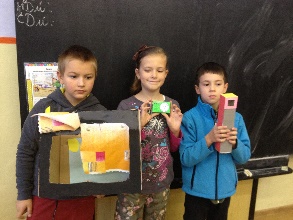 